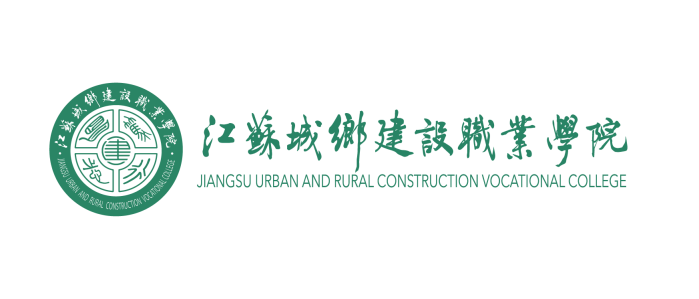 江苏城乡建设职业学院《大学生就业与创业指导》教案 2023 - 2024 学年第 2 学期课程名称：                                授课教师：                                职    称：                        开课部门：  招生就业处（双创学院）2024年 2 月20日江苏城乡建设职业学院《大学生就业与创业指导》教案首页注：表中□选项请打“√”。每门课程只需填写一次本表。江苏城乡建设职业学院《大学生就业与创业指导》教案注：教案按授课次数填写，每次授课均应填写一份本表。重复班授课可不另填写教案。 课程名称大学生就业与创业指导大学生就业与创业指导大学生就业与创业指导授课专业授课专业班级班级授课教师职称职称部门部门课程类型学位课□公共必修课  □专业必修课  □素质拓展必修课□公共选修课  □专业选修课  ☑素质拓展选修课□公共必修课  □专业必修课  □素质拓展必修课□公共选修课  □专业选修课  ☑素质拓展选修课□公共必修课  □专业必修课  □素质拓展必修课□公共选修课  □专业选修课  ☑素质拓展选修课□公共必修课  □专业必修课  □素质拓展必修课□公共选修课  □专业选修课  ☑素质拓展选修课□公共必修课  □专业必修课  □素质拓展必修课□公共选修课  □专业选修课  ☑素质拓展选修课□公共必修课  □专业必修课  □素质拓展必修课□公共选修课  □专业选修课  ☑素质拓展选修课□公共必修课  □专业必修课  □素质拓展必修课□公共选修课  □专业选修课  ☑素质拓展选修课□公共必修课  □专业必修课  □素质拓展必修课□公共选修课  □专业选修课  ☑素质拓展选修课□公共必修课  □专业必修课  □素质拓展必修课□公共选修课  □专业选修课  ☑素质拓展选修课课程类型非学位课□公共必修课  □专业必修课  □素质拓展必修课□公共选修课  □专业选修课  □素质拓展选修课□公共必修课  □专业必修课  □素质拓展必修课□公共选修课  □专业选修课  □素质拓展选修课□公共必修课  □专业必修课  □素质拓展必修课□公共选修课  □专业选修课  □素质拓展选修课□公共必修课  □专业必修课  □素质拓展必修课□公共选修课  □专业选修课  □素质拓展选修课□公共必修课  □专业必修课  □素质拓展必修课□公共选修课  □专业选修课  □素质拓展选修课□公共必修课  □专业必修课  □素质拓展必修课□公共选修课  □专业选修课  □素质拓展选修课□公共必修课  □专业必修课  □素质拓展必修课□公共选修课  □专业选修课  □素质拓展选修课□公共必修课  □专业必修课  □素质拓展必修课□公共选修课  □专业选修课  □素质拓展选修课□公共必修课  □专业必修课  □素质拓展必修课□公共选修课  □专业选修课  □素质拓展选修课课程性质□理论  □实践☑理论+实践□理论  □实践☑理论+实践□理论  □实践☑理论+实践考核方式考核方式□考试  ☑考查□考试  ☑考查□考试  ☑考查□考试  ☑考查□考试  ☑考查课程教学总学时数363636学分学分22222学情分析当代大学初入社会，对国情和社会缺乏深刻的了解和认识，对自己究竟适合什么工作缺乏客观、科学的分析和判断，以致在众多的职业岗位面前眼花缭乱、无所适从、朝三暮四、见异思迁。面临就业的选择，应该使他们学会学会怎样分析主客观条件，怎样看待不同工作岗位的利弊得失。在市场竞争日益加剧的环境下，如何把握机会，找到一个比较满意的工作岗位。当代大学初入社会，对国情和社会缺乏深刻的了解和认识，对自己究竟适合什么工作缺乏客观、科学的分析和判断，以致在众多的职业岗位面前眼花缭乱、无所适从、朝三暮四、见异思迁。面临就业的选择，应该使他们学会学会怎样分析主客观条件，怎样看待不同工作岗位的利弊得失。在市场竞争日益加剧的环境下，如何把握机会，找到一个比较满意的工作岗位。当代大学初入社会，对国情和社会缺乏深刻的了解和认识，对自己究竟适合什么工作缺乏客观、科学的分析和判断，以致在众多的职业岗位面前眼花缭乱、无所适从、朝三暮四、见异思迁。面临就业的选择，应该使他们学会学会怎样分析主客观条件，怎样看待不同工作岗位的利弊得失。在市场竞争日益加剧的环境下，如何把握机会，找到一个比较满意的工作岗位。当代大学初入社会，对国情和社会缺乏深刻的了解和认识，对自己究竟适合什么工作缺乏客观、科学的分析和判断，以致在众多的职业岗位面前眼花缭乱、无所适从、朝三暮四、见异思迁。面临就业的选择，应该使他们学会学会怎样分析主客观条件，怎样看待不同工作岗位的利弊得失。在市场竞争日益加剧的环境下，如何把握机会，找到一个比较满意的工作岗位。当代大学初入社会，对国情和社会缺乏深刻的了解和认识，对自己究竟适合什么工作缺乏客观、科学的分析和判断，以致在众多的职业岗位面前眼花缭乱、无所适从、朝三暮四、见异思迁。面临就业的选择，应该使他们学会学会怎样分析主客观条件，怎样看待不同工作岗位的利弊得失。在市场竞争日益加剧的环境下，如何把握机会，找到一个比较满意的工作岗位。当代大学初入社会，对国情和社会缺乏深刻的了解和认识，对自己究竟适合什么工作缺乏客观、科学的分析和判断，以致在众多的职业岗位面前眼花缭乱、无所适从、朝三暮四、见异思迁。面临就业的选择，应该使他们学会学会怎样分析主客观条件，怎样看待不同工作岗位的利弊得失。在市场竞争日益加剧的环境下，如何把握机会，找到一个比较满意的工作岗位。当代大学初入社会，对国情和社会缺乏深刻的了解和认识，对自己究竟适合什么工作缺乏客观、科学的分析和判断，以致在众多的职业岗位面前眼花缭乱、无所适从、朝三暮四、见异思迁。面临就业的选择，应该使他们学会学会怎样分析主客观条件，怎样看待不同工作岗位的利弊得失。在市场竞争日益加剧的环境下，如何把握机会，找到一个比较满意的工作岗位。当代大学初入社会，对国情和社会缺乏深刻的了解和认识，对自己究竟适合什么工作缺乏客观、科学的分析和判断，以致在众多的职业岗位面前眼花缭乱、无所适从、朝三暮四、见异思迁。面临就业的选择，应该使他们学会学会怎样分析主客观条件，怎样看待不同工作岗位的利弊得失。在市场竞争日益加剧的环境下，如何把握机会，找到一个比较满意的工作岗位。当代大学初入社会，对国情和社会缺乏深刻的了解和认识，对自己究竟适合什么工作缺乏客观、科学的分析和判断，以致在众多的职业岗位面前眼花缭乱、无所适从、朝三暮四、见异思迁。面临就业的选择，应该使他们学会学会怎样分析主客观条件，怎样看待不同工作岗位的利弊得失。在市场竞争日益加剧的环境下，如何把握机会，找到一个比较满意的工作岗位。当代大学初入社会，对国情和社会缺乏深刻的了解和认识，对自己究竟适合什么工作缺乏客观、科学的分析和判断，以致在众多的职业岗位面前眼花缭乱、无所适从、朝三暮四、见异思迁。面临就业的选择，应该使他们学会学会怎样分析主客观条件，怎样看待不同工作岗位的利弊得失。在市场竞争日益加剧的环境下，如何把握机会，找到一个比较满意的工作岗位。教学方法启发式、讨论式、案例式、视频分享启发式、讨论式、案例式、视频分享启发式、讨论式、案例式、视频分享启发式、讨论式、案例式、视频分享启发式、讨论式、案例式、视频分享启发式、讨论式、案例式、视频分享启发式、讨论式、案例式、视频分享启发式、讨论式、案例式、视频分享启发式、讨论式、案例式、视频分享启发式、讨论式、案例式、视频分享教材名称《大学生就业指导》《大学生就业指导》作者作者张福仁等张福仁等出版社及出版时间出版社及出版时间人民邮电出版社2021年人民邮电出版社2021年参考书目《大学生职业生涯发展与规划》《大学生职业生涯发展与规划》作者作者钟谷兰等钟谷兰等出版社及出版时间出版社及出版时间华东师范大学出版社2016年华东师范大学出版社2016年教研室意见教研室主任签字：                      年    月    日教研室主任签字：                      年    月    日教研室主任签字：                      年    月    日教研室主任签字：                      年    月    日教研室主任签字：                      年    月    日教研室主任签字：                      年    月    日教研室主任签字：                      年    月    日教研室主任签字：                      年    月    日教研室主任签字：                      年    月    日教研室主任签字：                      年    月    日授课教师班级学时2授课日期教学任务	全面评估你的技能	全面评估你的技能	全面评估你的技能	全面评估你的技能授课方式讲授□实践授课地点多媒体教室□实验/实训室□企业主要参考资料主要参考资料1．张福仁等著 《大学生就业指导》                人民邮电出版社2．钟谷兰等著 《大学生职业生涯发展与规划》       华东师范大学出版社     3．彭贤等著  《大学生职业生涯规划活动教程》     清华大学出版社          4．赵励宁等著 《大学生职业生涯规划》             北京理工大学出版社     1．张福仁等著 《大学生就业指导》                人民邮电出版社2．钟谷兰等著 《大学生职业生涯发展与规划》       华东师范大学出版社     3．彭贤等著  《大学生职业生涯规划活动教程》     清华大学出版社          4．赵励宁等著 《大学生职业生涯规划》             北京理工大学出版社     1．张福仁等著 《大学生就业指导》                人民邮电出版社2．钟谷兰等著 《大学生职业生涯发展与规划》       华东师范大学出版社     3．彭贤等著  《大学生职业生涯规划活动教程》     清华大学出版社          4．赵励宁等著 《大学生职业生涯规划》             北京理工大学出版社     1．张福仁等著 《大学生就业指导》                人民邮电出版社2．钟谷兰等著 《大学生职业生涯发展与规划》       华东师范大学出版社     3．彭贤等著  《大学生职业生涯规划活动教程》     清华大学出版社          4．赵励宁等著 《大学生职业生涯规划》             北京理工大学出版社     1．张福仁等著 《大学生就业指导》                人民邮电出版社2．钟谷兰等著 《大学生职业生涯发展与规划》       华东师范大学出版社     3．彭贤等著  《大学生职业生涯规划活动教程》     清华大学出版社          4．赵励宁等著 《大学生职业生涯规划》             北京理工大学出版社     1．张福仁等著 《大学生就业指导》                人民邮电出版社2．钟谷兰等著 《大学生职业生涯发展与规划》       华东师范大学出版社     3．彭贤等著  《大学生职业生涯规划活动教程》     清华大学出版社          4．赵励宁等著 《大学生职业生涯规划》             北京理工大学出版社     1．张福仁等著 《大学生就业指导》                人民邮电出版社2．钟谷兰等著 《大学生职业生涯发展与规划》       华东师范大学出版社     3．彭贤等著  《大学生职业生涯规划活动教程》     清华大学出版社          4．赵励宁等著 《大学生职业生涯规划》             北京理工大学出版社     教学目标素质目标：1. 引导学生建立正确的对自我技能的认知2. 培养学生树立培养自我技能的目标知识目标：1. 能够对技能有初步的认识，能够正确描述技能2. 了解技能的定义和对择业的作用能力目标：1.能够利用多种方法对自己的技能进行探索2.能够有意识的培养自己的技能 素质目标：1. 引导学生建立正确的对自我技能的认知2. 培养学生树立培养自我技能的目标知识目标：1. 能够对技能有初步的认识，能够正确描述技能2. 了解技能的定义和对择业的作用能力目标：1.能够利用多种方法对自己的技能进行探索2.能够有意识的培养自己的技能 素质目标：1. 引导学生建立正确的对自我技能的认知2. 培养学生树立培养自我技能的目标知识目标：1. 能够对技能有初步的认识，能够正确描述技能2. 了解技能的定义和对择业的作用能力目标：1.能够利用多种方法对自己的技能进行探索2.能够有意识的培养自己的技能 素质目标：1. 引导学生建立正确的对自我技能的认知2. 培养学生树立培养自我技能的目标知识目标：1. 能够对技能有初步的认识，能够正确描述技能2. 了解技能的定义和对择业的作用能力目标：1.能够利用多种方法对自己的技能进行探索2.能够有意识的培养自己的技能 素质目标：1. 引导学生建立正确的对自我技能的认知2. 培养学生树立培养自我技能的目标知识目标：1. 能够对技能有初步的认识，能够正确描述技能2. 了解技能的定义和对择业的作用能力目标：1.能够利用多种方法对自己的技能进行探索2.能够有意识的培养自己的技能 素质目标：1. 引导学生建立正确的对自我技能的认知2. 培养学生树立培养自我技能的目标知识目标：1. 能够对技能有初步的认识，能够正确描述技能2. 了解技能的定义和对择业的作用能力目标：1.能够利用多种方法对自己的技能进行探索2.能够有意识的培养自己的技能 素质目标：1. 引导学生建立正确的对自我技能的认知2. 培养学生树立培养自我技能的目标知识目标：1. 能够对技能有初步的认识，能够正确描述技能2. 了解技能的定义和对择业的作用能力目标：1.能够利用多种方法对自己的技能进行探索2.能够有意识的培养自己的技能 素质目标：1. 引导学生建立正确的对自我技能的认知2. 培养学生树立培养自我技能的目标知识目标：1. 能够对技能有初步的认识，能够正确描述技能2. 了解技能的定义和对择业的作用能力目标：1.能够利用多种方法对自己的技能进行探索2.能够有意识的培养自己的技能 教学内容技能概述评估自己的技能对技能的描述职业与技能技能概述评估自己的技能对技能的描述职业与技能技能概述评估自己的技能对技能的描述职业与技能技能概述评估自己的技能对技能的描述职业与技能重点难点1. 掌握探索技能的方法，对自己有一个客观的评价。2. 能够正确的描述技能。1. 掌握探索技能的方法，对自己有一个客观的评价。2. 能够正确的描述技能。1. 掌握探索技能的方法，对自己有一个客观的评价。2. 能够正确的描述技能。教学方法启发式、讨论式、案例式、视频分享启发式、讨论式、案例式、视频分享启发式、讨论式、案例式、视频分享启发式、讨论式、案例式、视频分享素材资源文本素材□实物展示PPT幻灯片□音频素材视频素材□动画素材□图形/图像素材网络资源□其他文本素材□实物展示PPT幻灯片□音频素材视频素材□动画素材□图形/图像素材网络资源□其他文本素材□实物展示PPT幻灯片□音频素材视频素材□动画素材□图形/图像素材网络资源□其他课后作业http://hbcit.51langtu.com/进行技能测评http://hbcit.51langtu.com/进行技能测评http://hbcit.51langtu.com/进行技能测评http://hbcit.51langtu.com/进行技能测评http://hbcit.51langtu.com/进行技能测评http://hbcit.51langtu.com/进行技能测评http://hbcit.51langtu.com/进行技能测评http://hbcit.51langtu.com/进行技能测评教学反思学生需要通过本节内容的学习在职业规划中能重视对个人技能的澄清；愿意在实践中不断探索思考，并有意识地培养自己所需要的技能。学生需要通过本节内容的学习在职业规划中能重视对个人技能的澄清；愿意在实践中不断探索思考，并有意识地培养自己所需要的技能。学生需要通过本节内容的学习在职业规划中能重视对个人技能的澄清；愿意在实践中不断探索思考，并有意识地培养自己所需要的技能。学生需要通过本节内容的学习在职业规划中能重视对个人技能的澄清；愿意在实践中不断探索思考，并有意识地培养自己所需要的技能。学生需要通过本节内容的学习在职业规划中能重视对个人技能的澄清；愿意在实践中不断探索思考，并有意识地培养自己所需要的技能。学生需要通过本节内容的学习在职业规划中能重视对个人技能的澄清；愿意在实践中不断探索思考，并有意识地培养自己所需要的技能。学生需要通过本节内容的学习在职业规划中能重视对个人技能的澄清；愿意在实践中不断探索思考，并有意识地培养自己所需要的技能。学生需要通过本节内容的学习在职业规划中能重视对个人技能的澄清；愿意在实践中不断探索思考，并有意识地培养自己所需要的技能。教学过程及内容导入新课【约10分钟】一、概念澄清1．能力的含义能力是一个耳熟能详的词汇，对能力的认知不应仅仅停留在简单层面。能力，就是指顺利完成某一活动所必需的主观条件。能力按照其获得的方式可以分为“能力倾向”和“技能”两大类。能力倾向：是指我们与生俱来的特殊才能（如音乐、运动能力等）或未开发可用于学习和发展技能的能力。能力倾向是指一个人能学会做什么，以及一个人获得新的知识和技能的潜力如何，而不是当时就已经具备的现实条件。技能：是经过学习和练习而培养形成的能力。如阅读能力、人际交往能力，表达能力等。包括发展和习得的知识与躯体行为。技能是一种外在的表现，可是直接看到或体验到的，它是我们完成工作好与坏、慢与快的一个工具。比如我们所说的电脑操作水平、会讲英语、会制作会议流程等等在这里我们把重点放在技能这个概念上。二、新知识点、技能点讲解【约60分钟】新课讲解1：【约15分钟】二、评估你的技能制作技能评估表：技能的分类技能一般分为三种类型：专业知识技能，自我管理技能，可迁移技能（或称通用技能，transferable skills） 1专业知识技能专业知识技能是你知道的东西，需要经过有意识的、专门的学习，可通过多种途径获得。比如你会一种乐器，你进行过历史专业学习，或是你能够熟练掌握一门外语等等。知识与技能的联系与区别在于：技能是一种经过练习巩固下来被人所运用的知识系统。知识和技能都是外显的，而能力则是内隐藏的。知识、技能的掌握可以在相对较短的时间内完成，但是某项能力，则需要较长的时间。知识和技能并不一定转化为能力。能力与知识、技能的发展趋势不相同。随着年龄的增长，人的知识经验越来越丰富，技能水平越来越高级，但是一个人的能力却随年龄的增长有一个从形成、发展到高峰，然后逐渐衰退的过程。分析李老师拥有的专业知识技能：请大家在1分钟内在纸上尽可能多地写下自己所拥有的专业知识技能。专业知识技能词（节选）会计、数学、建筑、金融、行为、设备、地理、信息、时尚、历史、园艺、方法、市场学、文学、政治、程序、卫生、音乐、保险、新闻、销售、语言、哲学、摄影、材料、数字、导航、计划、调查、软件、机械、写作、房地产、结构、科学……专业知识技能获取途径包括：学校课程课外培训、辅导班、资格认证考试 专业会议、讲座或研讨会自学爱好、娱乐休闲社会实践、社团活动上岗培训专业知识技能并非只能通过正式专业教育才能获得【思考】：（1）和同专业的同学相比，我是否有独特的知识技能？（2）我有哪些知识技能组合，能够帮助我更好地完成什么工作？2自我管理技能自我管理技能是一个人所具有的特征或品质。“它们是成功所需要的品质，是个人最有价值的资产。”比如我们在对人进行评价时，常常用这些词来形容：勤学的，机敏的，有效率的，精力充沛的，沉着的，冒险的，努力的，信息灵通的，有文化修养的，幽默的，诙谐的，易动感情的，富有想象力的，有创意的，健壮的，随和的，能说会道的，慷慨的，忠诚的，热心的，宽容的，有策略的，值得信赖的，善解人意的……分析老师拥有的自我管理技能：请用5-10个形容词来描述你的特质。自我管理技能词汇表（节选）勤学、机敏、有效率、精力充沛、细心、认真、沉着、随和、        、忠诚、热心、宽容、镇定、坦率、正直、自信、开朗、乐观 、有条理 、有文化修养、易动感情 、能说会道、慷慨、有激情、值得信赖 、善解人意、吃苦耐劳、善于观察、坚忍不拔、足智多谋 …自我管理技能的获得途径：榜样的力量自我认知的提高意志力的培养丰富的精神生活业余爱好，社团活动，家庭职责3可迁移技能可迁移技能是指与某项具体的工作没有必然关联性的通用技能。也就是完成一般性任务或者某项工作的功能性任务的技能，也被称为通用技能。 用行为动词来表达。可以从生活中的方方面面、特别是工作之外得到发展，却可以迁移应用于不同的工作之中。是个人最能持续运用和最能够依靠的技能。分析老师拥有的可迁移技能：请用5-10个动词来概述你的可迁移技能。可迁移技能词汇表（节选）审视    协调    创造    引导    思考    沟通    修改    讲述    教导    收获    激发    合作    列表    前进    移动    呈递    控制    管理    搬运    修理    交谈    帮助    商讨    领导    报告    传授    识别    描绘    举例    观察    想象    获得    执行    解决    贸易    改进    组织    修复    培训    即兴计划    安排    判断    展示    安顿    塑造    写作  解决发起    参加    冒险    教导    航行    打字    检查    打磨       鼓舞    说服    节省    安装    摄影    更新    互动    倡导    可迁移技能的获得途径：参与实践，归纳总结观察学习，模仿体会专业训练实习培训业余爱好，社团活动，家庭职责分析自己拥有的技能表     专业知识技能是门槛 自我管理技能是成功所需要的品质。可迁移技能是个人最能持续运用的技能。在学好专业知识的基础上，着重加强自我管理技能和可迁移技能的培养。将可迁移技能、专业知识技能和自我管理技能结合在一起时，就能对个人技能提供具体的证明。【课堂讨论】：如果由你在学校的操场上来组织一次篝火晚会，你将怎么组织？在组织的过程中你将运用到哪些技能？结论：专业知识技能：节目的编排，音响的操作，电源的配接…自我管理技能：积极主动，耐心，关注细节，克服压力，热情…可迁移技能：搜索信息，组织能力，协调能力，人际交往能力，寻求帮助的能力，沟通能力…我们要想了解更多的具体职业的技能要求可以参考如下网站： www.jobsoso.com www.51job.comwww.zhaopin.com二、新知识点、技能点讲解【约60分钟】新课讲解2：【约30分钟】三、技能的评估方法技能评估常用的方法有测评法和成就分析法。技能测量的基础能力水平差异：智力差异能力表现早晚的差异：能力发展速度差异能力结构类型的差异：能力构成与比重差异技能测量的功能能力倾向测验具有两种功能：一是诊断功能，即能判断一个人具有什么样的能力优势；二是预测功能，即能测定个体在所从事的工作中适应和成功的可能性，包括在这项工作中发展的潜能。3.1测评法测评法可参阅能力测量常用量表（1）BEC职业能力测验(I)（2）BEC职业能力测验(II)（3）一般能力倾向成套测验（4）一般能力倾向测验（5）个人职业素质评价系统（6）行政职业能力倾向测验（AAT）（7）一般行政能力倾向测验（GAAT）（8）行政职业能力倾向测验（9）职业能力倾向测验（10）职业心理倾向测评系统3.2成就分析法写出生活中令你有成就感的具体事件然后对其进行分析，看看你在其中使用了哪些技能。只要符合以下两条标准，就可以被视为“成就”：（1）你做这件事时体验到的感受； （2）你为这件事的结果感到自豪。 三、教学总结【约10分钟】能力描述应遵循两个原则：一是能力描述与教育背景和社会实践等相互配合及补充；二是具备岗位要求的能力特征。 【根据美国“全国大学与雇主协会” 的调查，美国雇主们最为重视的技能和个人品质如下：】1.沟通能力2.积极主动3.领导能力4.学习成绩5.人际交往能力6.适应能力7.专业技术8.诚实正直9.工作道德10.分析和解决问题的能力。四、课后作业【约10分钟】求职前：技能的培养与澄清    知道自己有什么技能，以后的职业需要什么技能？在学业生涯中注重弥补自己的短板。求职中：技能的描述与证明学会清晰准确的表达自己的能力（在咱们求职面试模块中还会重点讲到）工作后：技能的发挥与发展走上工作岗位，也就是在职业生涯中发挥自己的长板，注重自我技能的提升和完善。注解（应包含注意事项、课程思政点融入等）上节课课程内容回顾。边讲边练，完成自己的技能评估表分析老师的专业知识技能课堂活动1小组讨论1课堂活动2小组讨论2课堂活动3小组讨论3提问三种技能哪个重要？案例分析 视频播放习近平总书记强调：“各级党委和政府要高度重视技能人才工作，大力弘扬劳模精神、劳动精神、工匠精神，激励更多劳动者特别是青年一代走技能成才、技能报国之路，培养更多高技能人才和大国工匠，为全面建设社会主义现代化国家提供有力人才保障。”